Тип программы: повышение квалификацииАКТУАЛЬНЫЕ ВОПРОСЫ ДОКАЗЫВАНИЯ В РОССИЙСКОМ СУДОПРОИЗВОДСТВЕ       Цель реализации программы: обязательное повышение квалификации в соответствии со Стандартом профессионального обучения и повышения профессионального уровня адвокатов и стажеров адвокатовВыдаваемый документ: УДОСТОВЕРЕНИЕ о повышении квалификации (40 часов)Стоимость участия: 7 200 рублейСледующий набор: октябрь 2024 года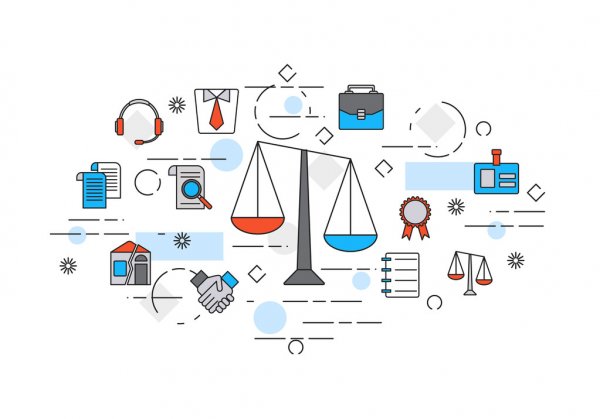 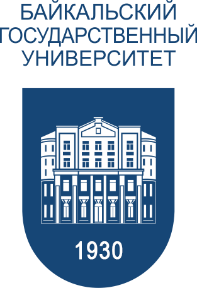 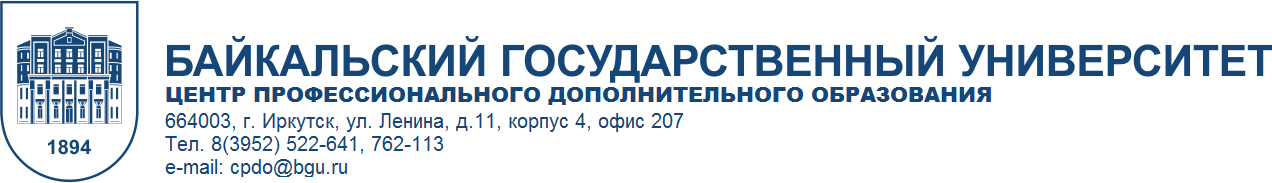 Форма участия: очно – заочная (возможна дистанционная с подключением к онлайн трансляции)Даты проведения: с 22 по 27 апреля 2024 года **очная часть – 23 и 24 апреля 2024 годаВремя проведения: с 10:00 до 16:30Место проведения: 23 апреля – Ленина, 11 (4 корпус БГУ, аудитория 4-311 )24 апреля - Карла Маркса, 24 (зал ученого совета БГУ, вход слева от центрального входа в к/т Художественный)Целевая аудитория: адвокаты, юристыДля зачисления необходимо предоставить:- Паспортные данные- Данные СНИЛС- Копию документа об образовании- Заполненную анкету- Подтверждение оплаты обучения